Eindopdracht Kinder-EHBO tijdens de corona-periodeOuderavond: Thema: Ongelukjes in en om het huisJe gaat, ieder individueel, een vlog met draaiboek maken voor een ouderavond met als onderwerp:Ongelukjes in en om het huis. Waarom? Nog steeds gebeuren de meeste ongelukken in de thuissituatie. Als ouder let je even niet op en voor dat je het weet valt je kindje van een krukje en moet je handelen. Wat komt er in je vlog-draaiboek te staan? Stap 1: Schrijf een inleiding waarin je het belang beschrijft waarom iedere ouder minimaal kennis zou moet hebben van de basis van Kinder-EHBO. Vertel ook iets over welke ongelukken er veel voorkomen in en om het huis en waarom juist kinderen kwetsbaar zijn voor ongelukken bijv. door het exploreren van de omgeving enz. Je benoemt in je inleiding ook waar ouders op moeten letten voordat ze eerste hulp verlenen (de 4-stappen van ehbo).  Stap 2: Maak instructiefilmpjes van de volgende handelingen:Reanimatie babyReanimatie kindWonddrukverband aanleggenHeimlich greep (verslikking/verstikking) bij babyHeimlich greep (verslikking/verstikking) bij kindBehandelen van brandwonden bij baby’sBehandelen van brandwonden bij kinderenDe stabiele zijligging In je instructiefilmpje laat je de handeling zien en leg je uit wat je precies doet en waar je op moet letten en waarom! In de wiki Kinder-EHBO kun je voorbeelden zien en lezen waar je zoal op moet letten. Je maakt in totaal dus 8 korte instructiefilmpjes. Hoe? Je kunt een eigen pop gebruiken, wellicht je vriend of vriendin, familielid? Wees creatief en inventief 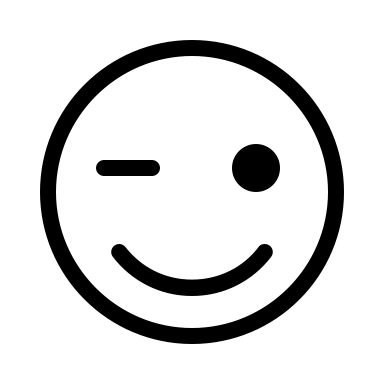 Het maken van een vlog: https://youtu.be/BbwHi2FOBoM Stap 3: Voeg je inleiding en de filmpjes samen en maak een mooie afsluiting voor de ouderavond. Stap 4:Je kunt je filmpje vervolgens uploaden naar It’s learning op naam van je docent. 